Laureaci IV Szkolnego Konkursu Rodzinnegona najciekawszy Kalendarz AdwentowyI miejsceII miejsceIII miejscewyróżnieniaEmilia BujaraKrzysiu i Mateusz KremzerEmilia PallachKrzysztof Siudeja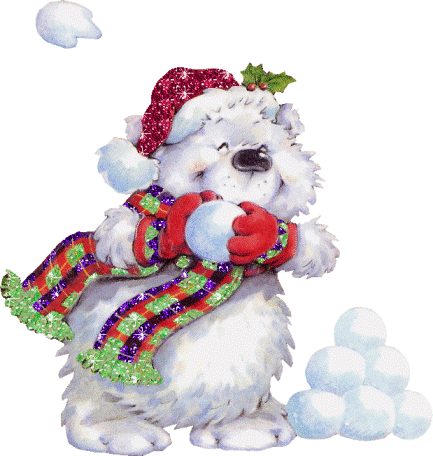 Pascal MoczygembaHubert KuszMałgorzata GrochlaPaulina SkrzypczykAmelia ŁasanowskaAdam SklorzMonika StaniochFilip SwieżyEmilia DorszNatalia KoczorekEmilia NierychłoOskar KoziołekMartyna PawelczykMichelle ZajonzWeronika GołombekAleksandra KoziołekJan RyszkowskiEmilia WoźniakNadia KoźbaRafał CiołekNatalia ZaleskaKarolina KoziołekKarolina DorszMateusz ManiaFabian KatryniokKatarzyna CiołekMartyna WyżgołOliwia JędrzejewskaSklorz AniaWeronika ManiaTomasz Glogowski